LEA Name and/or Letterhead2016 – 2017 Federal Programs Private Schools Intent to Participate Private Schools, teachers, and parents may be eligible to access the federal education services listed below.  Please read carefully and contact the school system with any questions.  Do return the completed/signed form even if the school chooses not to participate:  The Federal Programs Office________________ School System (system’s address)__________ _ by __(Date)____.The System’s Federal Programs Office will contact you to schedule a consultation meeting.Date: ________________Private School Name: __________________________________Address:  _____________________________________________________________________ Phone: ____________________ Fax: ___________________ E-mail: ____________________Private School Administrator:  _______________________________________________System Federal Programs Contact Person: ________________________________________Phone: _______________________  E-mail: ________________________________________Enrollment:  K_____  1_____  2_____  3_____  4_____  5_____  6_____ 7_____  8_____  9_____  10_____  11_____  12_____  Total________ I do not wish to participate in any eligible program for the 2016 – 2017 school year.___ I do wish to participate in one or more eligible programs for the 2016 – 2017 school year.Administrator’s Signature: ________________________________Date Signed: __________Please place a checkmark next to all programs in which the school is interested in participating in for the 2016 – 2017 school year.  (Private schools are provided access to services and do not receive direct funding from these programs.  ___Title I, Part A – Improving Basic Programs Operated by LEAsTitle I, Part A, provides supplementary instruction by public school teachers or through a third-party contractor to students who are educationally disadvantaged and failing or most at risk of failing to meet high academic standards.  (Eligibility to Title I support for children depends on the geographic location of their residences; referrals for services are determined by multiple criteria ranking). ___Title I, Part C – Migrant Education Services are available for students that meet the statutory and regulatory definition of a migrant child.  (If applicable)___Title II, Part A – Preparing, Training and Recruiting High Quality Teachers and Principals Private school teachers, principals, and other educational personnel are eligible to participate in professional development activities. (Eligibility to access system professional learning opportunities depends on the geographic location of the private school).___Title III, Part A – Language Instruction for Limited English Proficient and Immigrant StudentsThe language instruction for English Learners (EL) and Immigrant Students program provides services for helping EL students attain English proficiency and meet the same challenging state academic standards required of all students. (If applicable)___Title IV, Part B – 21st Century Community Learning Centers Competitive Grant: The 21st Century Community Learning Centers (21st CCLC) program provides before-and after-school services to children and their families that include academic enrichment activities, particularly for students who attend low-performing schools, to help them meet State and local student performance standards in core academic subjects.  Eligibility is based on coordination with grantees. (If applicable)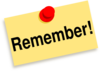 Return this form to your school system’s Federal Programs Office.  If the school has indicated an interest in participating in one of the eligible programs listed above, it will be contacted in order to schedule a consultation meeting.If you have a complaint: Private school officials have the right to complain if they feel that the local educational agency did not engage in consultation that was meaningful and timely, or did not give due consideration to the views of the private school officials. Complaints should be addressed to: Mr. Edmund MooreFederal Programs CoordinatorAlabama State Department of EducationGordon Persons Building50 N. Ripley StreetMontgomery, AL 36130Phone: 334-242-8199Fax: 334-242-0496E-mail: emoore@alsde.edu